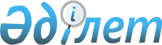 О проекте Закона Республики Казахстан "О внесении изменений и дополнений в Земельный кодекс Республики Казахстан"Постановление Правительства Республики Казахстан от 29 августа 2015 года № 706      Правительство Республики Казахстан ПОСТАНОВЛЯЕТ:

      внести на рассмотрение Мажилиса Парламента Республики Казахстан проект Закона Республики Казахстан «О внесении изменений и дополнений в Земельный кодекс Республики Казахстан».      Премьер-Министр

      Республики Казахстан                    К. МасимовПроект ЗАКОН 

РЕСПУБЛИКИ КАЗАХСТАН О внесении изменений и дополнений 

в Земельный кодекс Республики Казахстан      Статья 1. Внести в Земельный кодекс Республики Казахстан от 20 июня 2003 года (Ведомости Парламента Республики Казахстан, 2003 г., № 13, ст. 99; 2005 г., № 9, ст. 26; 2006 г., № 1, ст. 5; № 3, ст. 22; № 11, ст. 55; № 12, ст. 79, 83; № 16, ст. 97; 2007 г., № 1, ст. 4; № 2, ст. 18; № 14, ст. 105; № 15, ст. 106, 109; № 16, ст. 129; № 17, ст. 139; № 18, ст. 143; № 20, ст. 152; № 24, ст. 180; 2008 г., № 6-7, ст. 27; № 15-16, ст. 64; № 21, ст. 95; № 23, ст. 114; 2009 г., № 2-3, ст. 18; № 13-14, ст. 62; № 15-16, ст. 76; № 17, ст. 79; № 18, ст. 84, 86; 2010 г., № 5, ст. 23; № 24, ст. 146; 2011 г., № 1, ст. 2; № 5, ст. 43; № 6, ст. 49, 50; № 11, ст. 102; № 12, ст. 111; № 13, ст. 114; № 15, ст. 120; 2012 г., № 1, ст. 5; № 2, ст. 9, 11; № 3, ст. 27; № 4, ст. 32; № 5, ст. 35; № 8, ст. 64; № 11, ст. 80; № 14, ст. 95; № 15, ст. 97; № 21-22, ст. 124; 2013 г., № 1, ст. 3; № 9, ст. 51; № 14, ст. 72, 75; № 15, ст. 77, 79, 81; 2014 г., № 2, ст. 10; № 8, ст. 44; № 11, ст. 63, 64; № 12, ст. 82; № 14, ст. 84; № 19-I, 19-II, ст. 96; № 21, ст. 118, 122; № 23, ст. 143; № 24, ст. 145; 2015 г., № 8, ст. 42; Закон Республики Казахстан от 15 июня 2015 года «О внесении изменений и дополнений в некоторые законодательные акты Республики Казахстан по вопросам водоснабжения и водоотведения, кредитования и субсидирования жилищно-коммунального хозяйства», опубликованный в газетах «Егемен Қазақстан» и «Казахстанская правда» 17 июня 2015 г.) следующие изменения и дополнения:

      1) части первую, третью пункта 1 и пункт 2 статьи 24 изложить в следующей редакции:

      «1. Земельные участки сельскохозяйственного назначения, находящиеся в государственной собственности, предоставляются физическим и юридическим лицам на праве частной собственности в порядке и на условиях, установленных настоящим Кодексом.»;

      «Иностранцы, лица без гражданства, иностранные юридические лица, а также юридические лица, в уставном капитале которых доля иностранцев, лиц без гражданства, иностранных юридических лиц составляет более чем пятьдесят процентов, а также оралманы могут обладать земельными участками сельскохозяйственного назначения только на праве временного землепользования на условиях аренды сроком до двадцати пяти лет».

      2. Предоставление права частной собственности на земельный участок сельскохозяйственного назначения осуществляется на платной основе на торгах (аукционах). 

      Граждане Республики Казахстан и негосударственные юридические лица Республики Казахстан, заинтересованные в предоставлении права на земельный участок (земельные участки) для ведения крестьянского или фермерского хозяйства, товарного сельскохозяйственного производства и лесоразведения, могут приобрести право частной собственности на земельный участок по результатам аукционов.»;

      2) в статье 33:

      часть шестую пункта 1 дополнить подпунктом 5) следующего содержания:

      «5) при отчуждении и передаче права землепользования на землях сельскохозяйственного назначения.»; 

      подпункт 7) пункта 2 исключить;

      3) в статье 37:

      пункт 1 изложить в следующей редакции:

      «1. Право временного возмездного (краткосрочного и долгосрочного) землепользования (аренды) земельным участком может предоставляться гражданам, негосударственным юридическим лицам, а также международным организациям, если иное не установлено настоящим Кодексом.»;

      пункт 3 изложить в следующей редакции: 

      «3. Негосударственные землепользователи, выкупившие у государства право временного возмездного долгосрочного землепользования (аренды), вправе отчуждать или иными способами распоряжаться принадлежащим им правом временного возмездного землепользования в пределах срока договора аренды земельного участка без согласия собственника земельного участка при условии уведомления уполномоченного органа области, города республиканского значения, столицы, района, города областного значения по месту нахождения земельного участка, если иное не установлено настоящим Кодексом. 

      Негосударственные землепользователи Республики Казахстан, которым предоставлены земельные участки сельскохозяйственного назначения для ведения крестьянского или фермерского хозяйства и товарного сельскохозяйственного производства, могут осуществлять указанные действия без выкупа права землепользования.

      В указанных случаях ответственным по договору аренды земельного участка перед арендодателем становится новый арендатор земельного участка, за исключением передачи арендных прав в залог.»;

      пункт 5 изложить в следующей редакции: 

      «5. Право временного возмездного землепользования (аренды) предоставляется:

      1) для ведения крестьянского или фермерского хозяйства оралманам на срок до 25 лет;

      2) для ведения товарного сельскохозяйственного производства иностранцам, лицам без гражданства и иностранным юридическим лицам, а также юридическим лицам, в уставном капитале которых доля иностранцев, лиц без гражданства, иностранных юридических лиц составляет более чем пятьдесят процентов, на срок до 25 лет без права отчуждения и передачи права землепользования иным лицам.»;

      4) в статье 48:

      часть вторую пункта 1 исключить;

      пункт 6 изложить в следующей редакции:

      «6. Порядок организации и проведения торгов (конкурсов, аукционов) по продаже земельного участка или права аренды земельного участка с учетом особенностей, установленных статьей 48-1 настоящего Кодекса, в том числе в электронном виде, определяется центральным уполномоченным органом.»;

      5) дополнить статьей 48-1 следующего содержания:

      «Статья 48-1. Особенности приобретения права 

                    на земельные участки сельскохозяйственного 

                    назначения, находящиеся в государственной 

                    собственности, на торгах (аукционах)

      Приобретение прав на земельные участки сельскохозяйственного назначения, находящиеся в государственной собственности и не предоставленные в землепользование, осуществляется в особенном порядке в следующей последовательности:

      1) через аукционную форму торгов с условием повышения кадастровой (оценочной) стоимости земельного участка;

      2) через аукционную форму торгов с условием понижения кадастровой (оценочной) стоимости земельного участка при невозможности его реализации по итогам проведения не менее двух аукционов с условием повышения кадастровой (оценочной) стоимости земельного участка.

      Не допускается продажа земельного участка по цене ниже размера 50 % от его кадастровой (оценочной) стоимости.»;

      6) в статье 97: 

      пункт 3 дополнить частью третьей следующего содержания: 

      «При строительстве объектов, связанных с ведением сельского хозяйства на земельных участках, предоставленных для ведения сельскохозяйственного производства и при преобразовании организационно-правовой формы хозяйствующего субъекта изменение целевого назначения такого земельного участка не требуется.»;

      подпункт 2) пункта 6 изложить в следующей редакции:

      «2) физическим и юридическим лицам Республики Казахстан для сельскохозяйственных целей:

      в частную собственность для ведения крестьянского или фермерского хозяйства, товарного сельскохозяйственного производства, лесоразведения, ведения подсобного сельского хозяйства;

      в землепользование для научно-исследовательских, опытных и учебных целей, огородничества и отгонного животноводства.»;

      7) пункт 1 статьи 101 изложить в следующей редакции:

      «1. Для ведения крестьянского или фермерского хозяйства земельные участки предоставляются гражданам Республики Казахстан на праве частной собственности, оралманам на праве временного землепользования сроком до 25 лет, а для ведения отгонного животноводства (сезонные пастбища) гражданам Республики Казахстан на праве временного безвозмездного землепользования в соответствии с настоящим Кодексом и законодательством Республики Казахстан о крестьянском или фермерском хозяйстве.»;

      8) статью 171 дополнить частями второй и третьей следующего содержания: 

      «Граждане Республики Казахстан и негосударственные юридические лица Республики Казахстан, которым земельный участок сельскохозяйственного назначения предоставлен на праве временного возмездного землепользования для ведения крестьянского или фермерского хозяйства и товарного сельскохозяйственного производства до введения в действие статьи 48-1 настоящего Кодекса, вправе до окончания срока временного землепользования (аренды) выкупить его в частную собственность по льготной цене, определяемой в размере 50 % от его кадастровой (оценочной) стоимости, с рассрочкой до 10 лет.

      Если временный землепользователь не реализует право выкупа на земельный участок до окончания срока аренды в порядке, предусмотренном настоящим Кодексом, его право землепользования на земельный участок прекращается и земельный участок для последующей продажи на торгах (аукционах) возвращается в государственную собственность.».

      Статья 2. Настоящий Закон вводится в действие с 1 июля 2016 года.      Президент

      Республики Казахстан
					© 2012. РГП на ПХВ «Институт законодательства и правовой информации Республики Казахстан» Министерства юстиции Республики Казахстан
				